D A N     Z A    S P R E M E M B E»MALI PROSTOVOLJCI SMO,DOBRO VOLJO ŠIRIMO«Z obeležitvijo Dneva za spremembe smo pričeli dne 15.3.2024 ob  9.30 uri. Najprej  smo  imeli  uvodni  pozdrav. Sledila je kratka predstavitev MALI  PROSTOVOLJEC - Vrtec  Mavrica  Izola. Naše  vodilo  oziroma  rdeča  nit  je  MEDGENERACIJSKO  POVEZOVANJE. Učiti se in negovati  PRIJAZNOST, STRPNOST, ČUJEČNOST ob medgeneracijskem prepletanju (starejši  - mlajši ).Ob  prepletanju  generacij  je  povezava  tudi  tradicija- kako  so  včasih  živeli  in  kaj  so  počeli  naši  nonoti  in  none. Zato  smo  povabili  DRUŠTVO  ANBOT  iz  Pirana. Društvo  je  bogato  s  tradicijo  iz  časov, ko  so  žene  kuhale  vso  domačo  hrano, same  so  si  šivale  oblačila, otrokom  se  je  izdelovalo  igrače; skratka vse  kar  so  potrebovali  na  domovih  so  moži  in  žene  sami  izdelali ( stara  ročna  obrt- pletenje  košar ).Tudi  za  današnji  obisk  so  se  članice  društva   preoblekle  v  oblačila, katera  so  žene  včasih  nosile. Otrokom  so  na  delavnici  prikazale kako se iz  papirja  zguba  otroški pripomoček (barčica ), kako  se  pripravi  sol  z  zelišči (za  sprostitev  telesa  in  duha)  in  kot  zadnje,  kako  se  naredi  viseči  mobile  iz  lovorjevih  listov (uporaba pri  kuhanju ali za v  omare).  Otroci  so  bili  strpni, ko  so  čakali  vrsto, prijazno  so  poklepetali  z  našimi  članicami  DRUŠTVA  ANBOT  PIRAN. Ustvarili  smo prijetno  vzdušje  in ga  začinili z  zaključnim  plesom  in  sicer  z  rajalnim  plesom- pesmijo  BELA,BELA LILIJA  in  RDEČI, RDEČI  TULIPAN. Po  aktivnih  delavnicah je  bilo prijetno, da  smo  sklenili  krog  in  zapeli, zaplesali  ter se tudi  nasmejali. Lepo  je  bilo,  še  se  bomo  srečali.Zahvaljujemo  se  DRUŠTVU  ANBOT  iz  Pirana – Tanja, Mirjam, Ivica, Gracijela,  Zmaga, Vesna, Tončka; NAŠIM  MALIM  PROSTOVOLJCEM - Vrtec  Mavrica  Izola;  strokovnim  delavkam  Niki, Tini, Kim, Iris, Maji, Neli; 2.paviljonu  in  4.paviljonu  ter  naši  ravnateljici  Martini.Posebna  zahvala  naši  sodelavki  Majdi, katera  nam  je  zašila  vrečke  za  naša  zelišča  s  soljo. Za  konec  hvala  SLOVENSKI  FILANTROPIJI  PROSTOVOLJSTVA – DAN  ZA  SPREMEMBE, katera  nam omogoča, da  smo  slišani  in  videni. DELAVNICA(4. PAVILJON IN SKUPINA  SLONČKI IZ ENOTE LIVADE)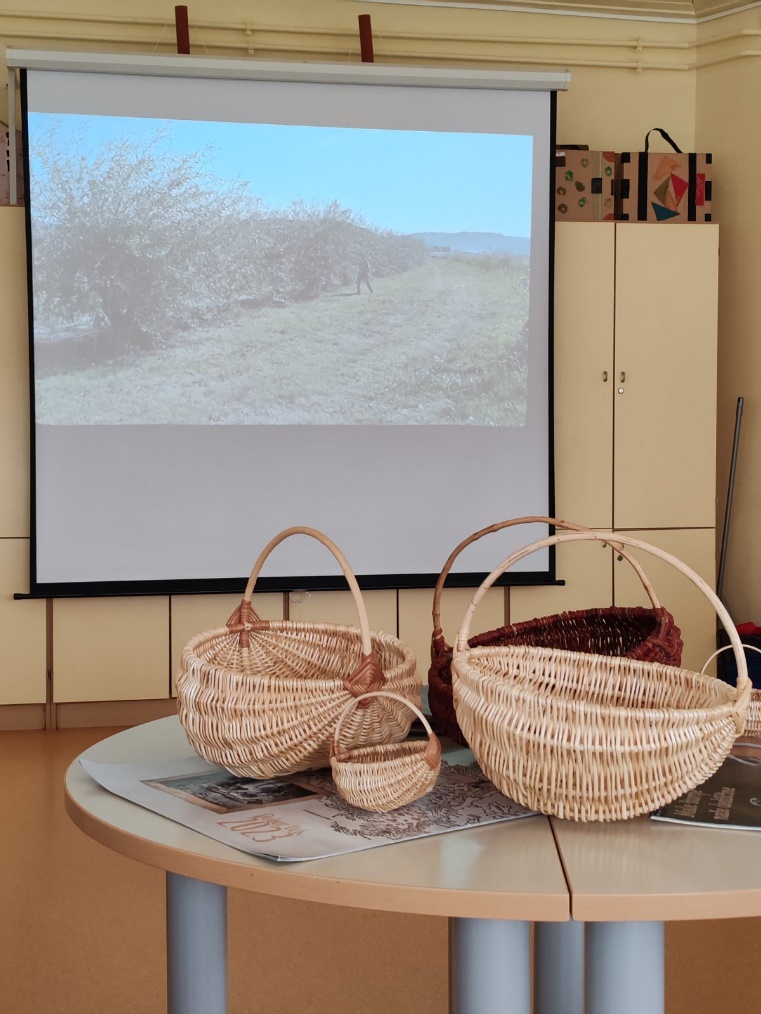 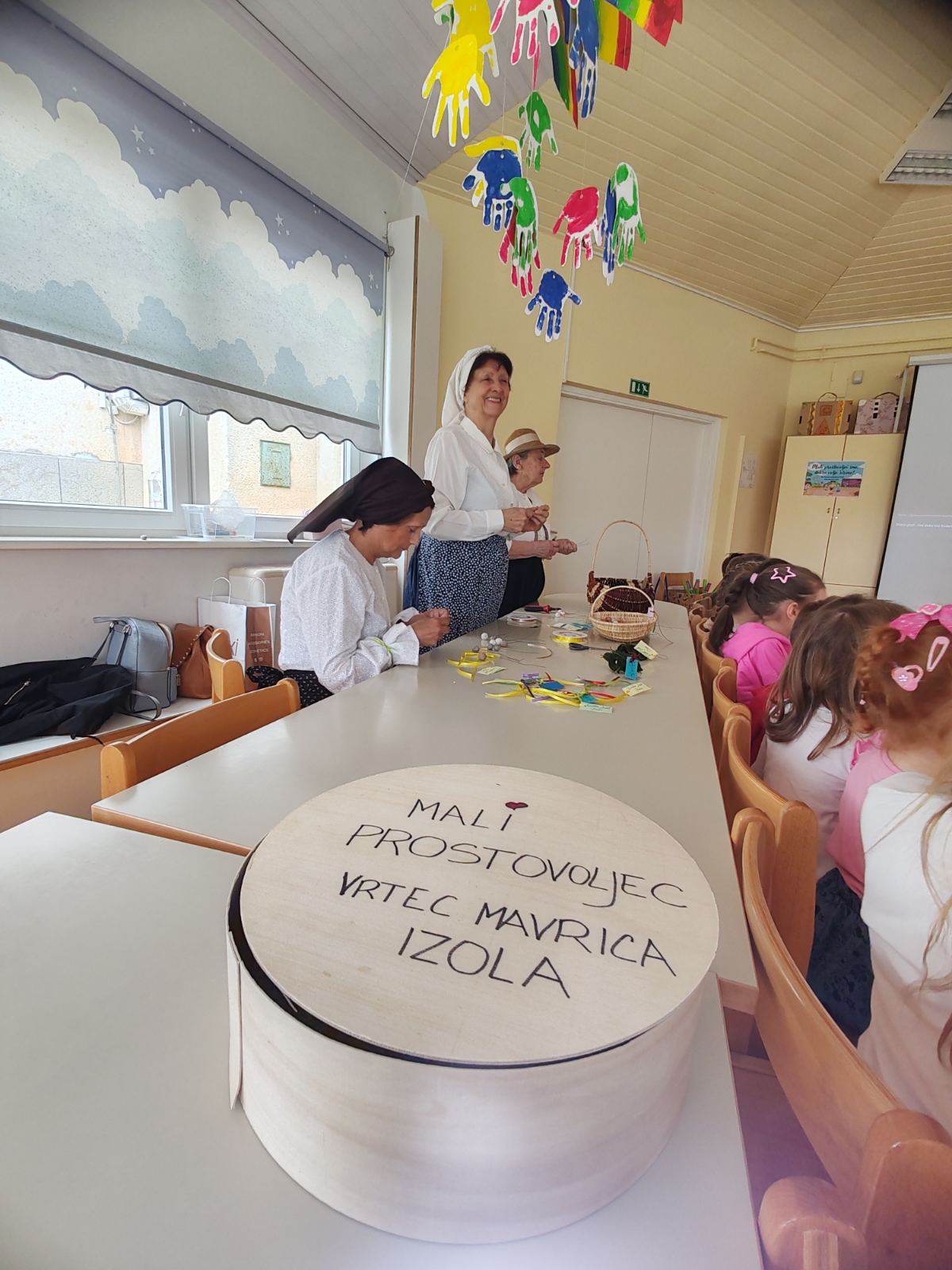 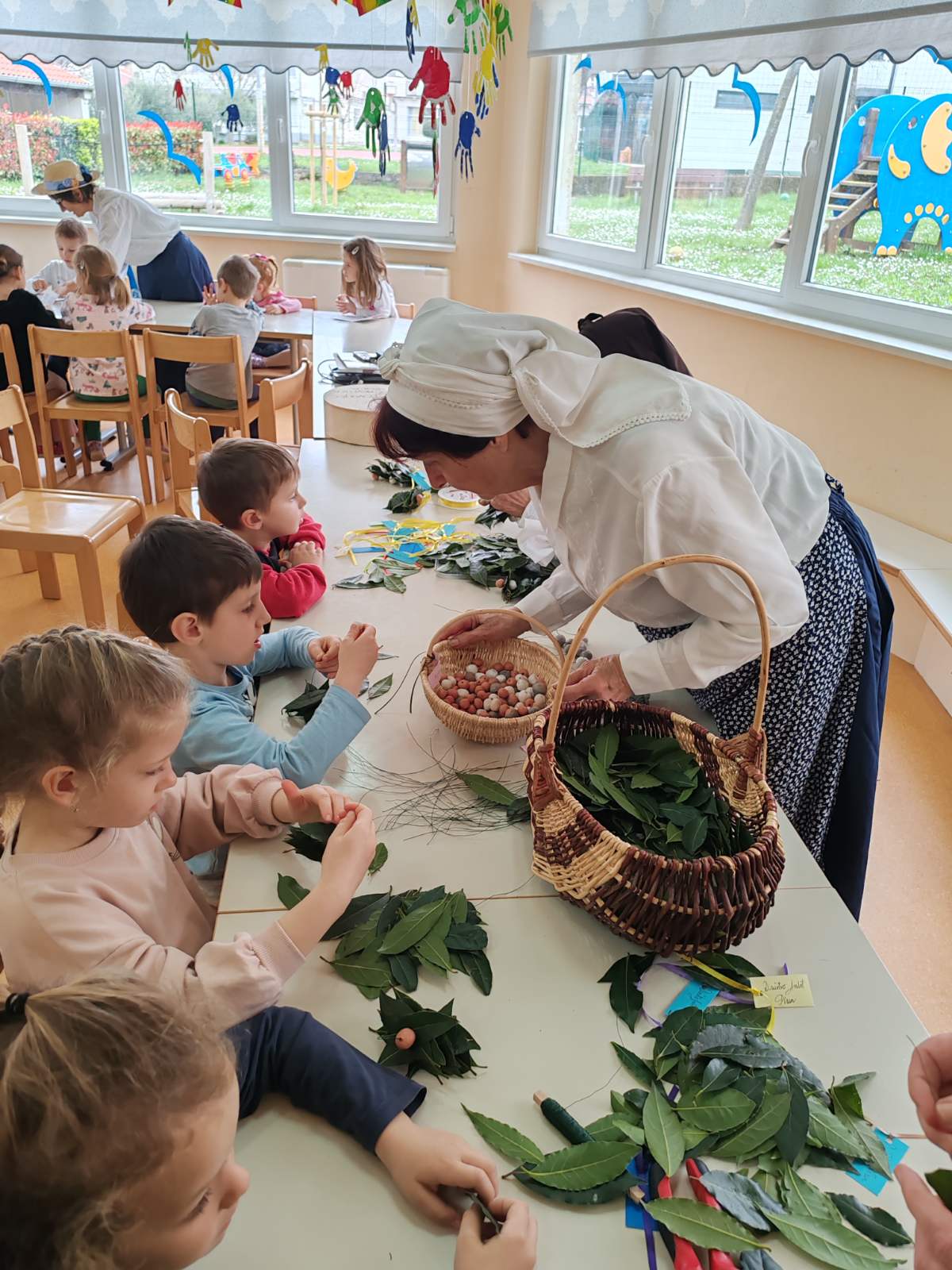 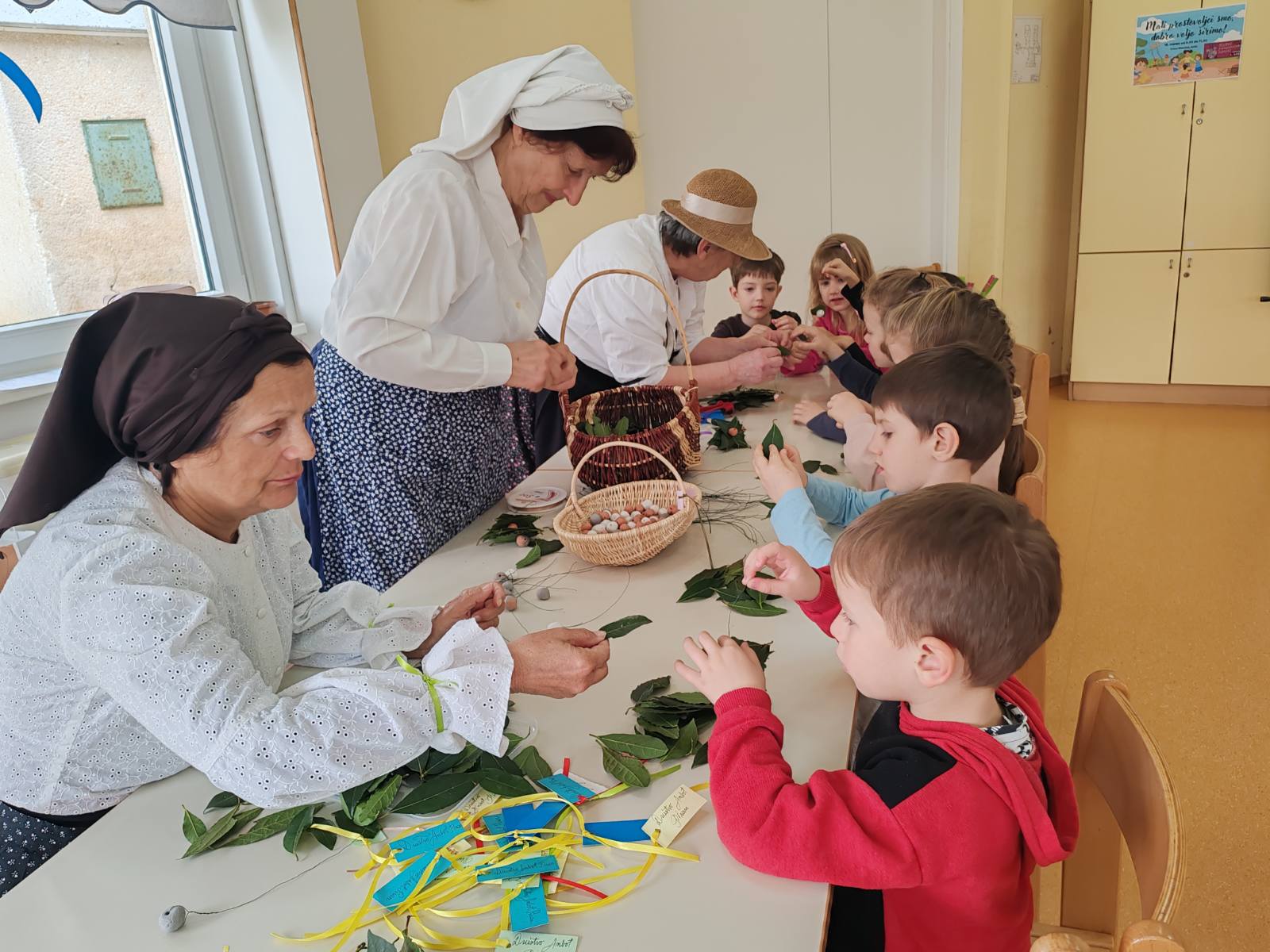 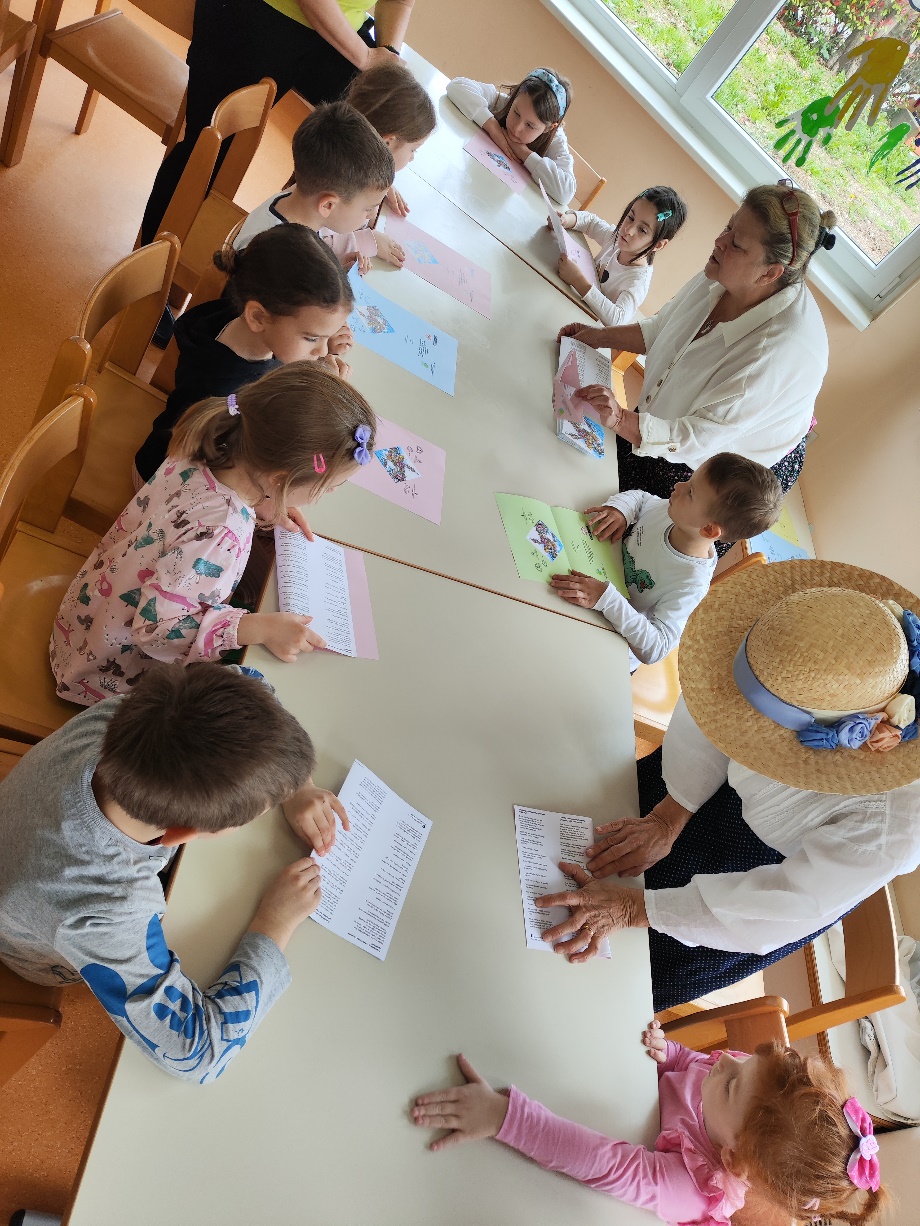 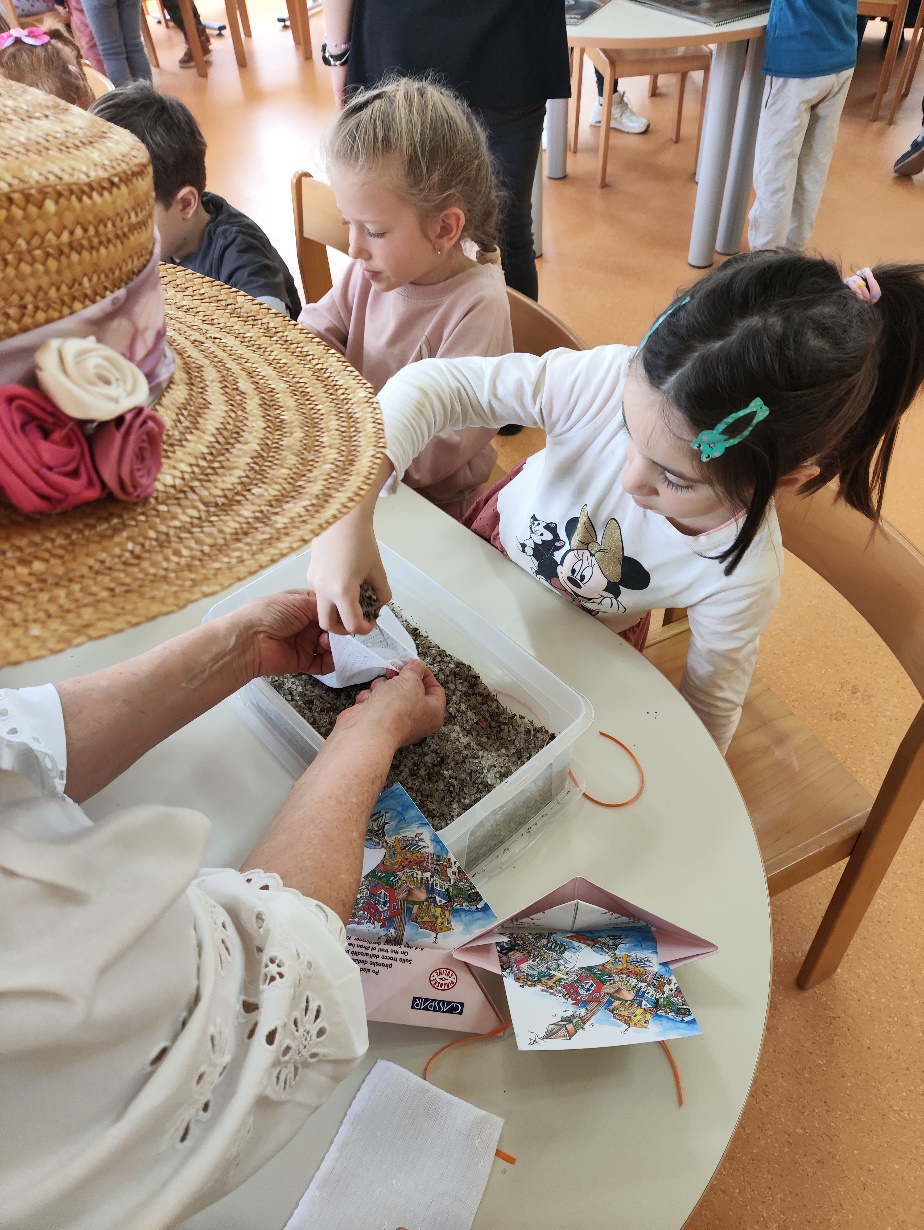 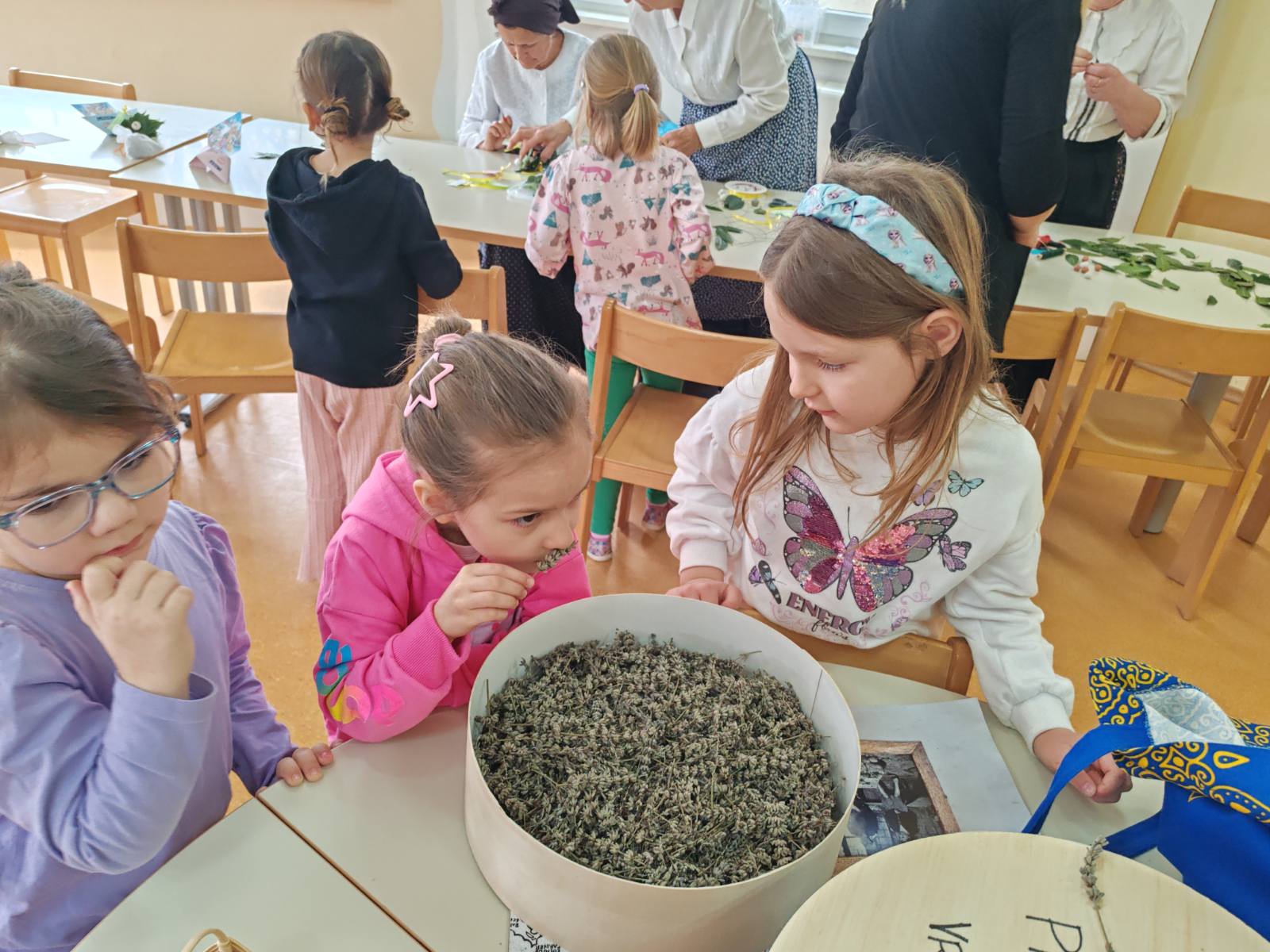 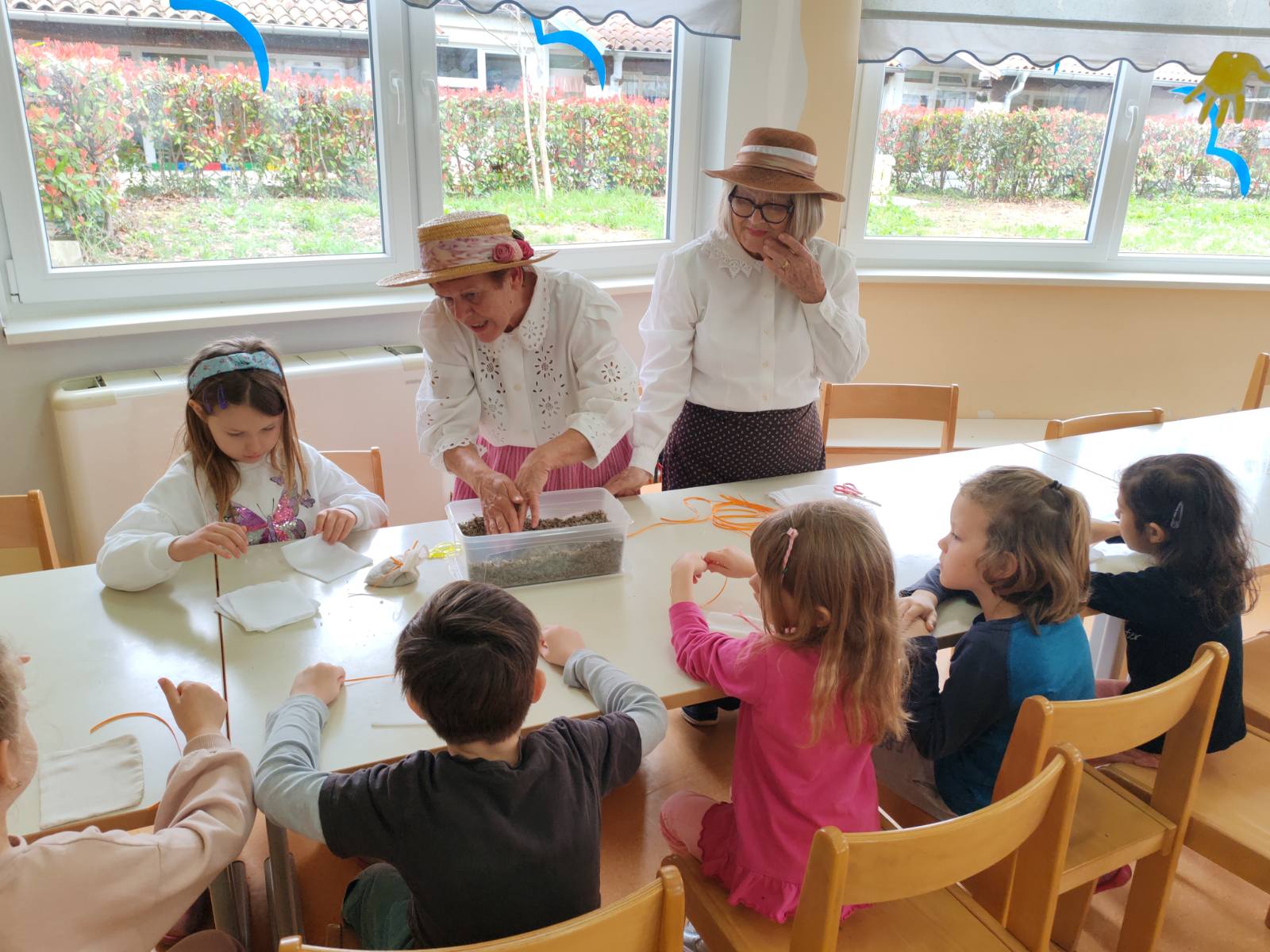 2.DELAVNICA (2.PAVILJON)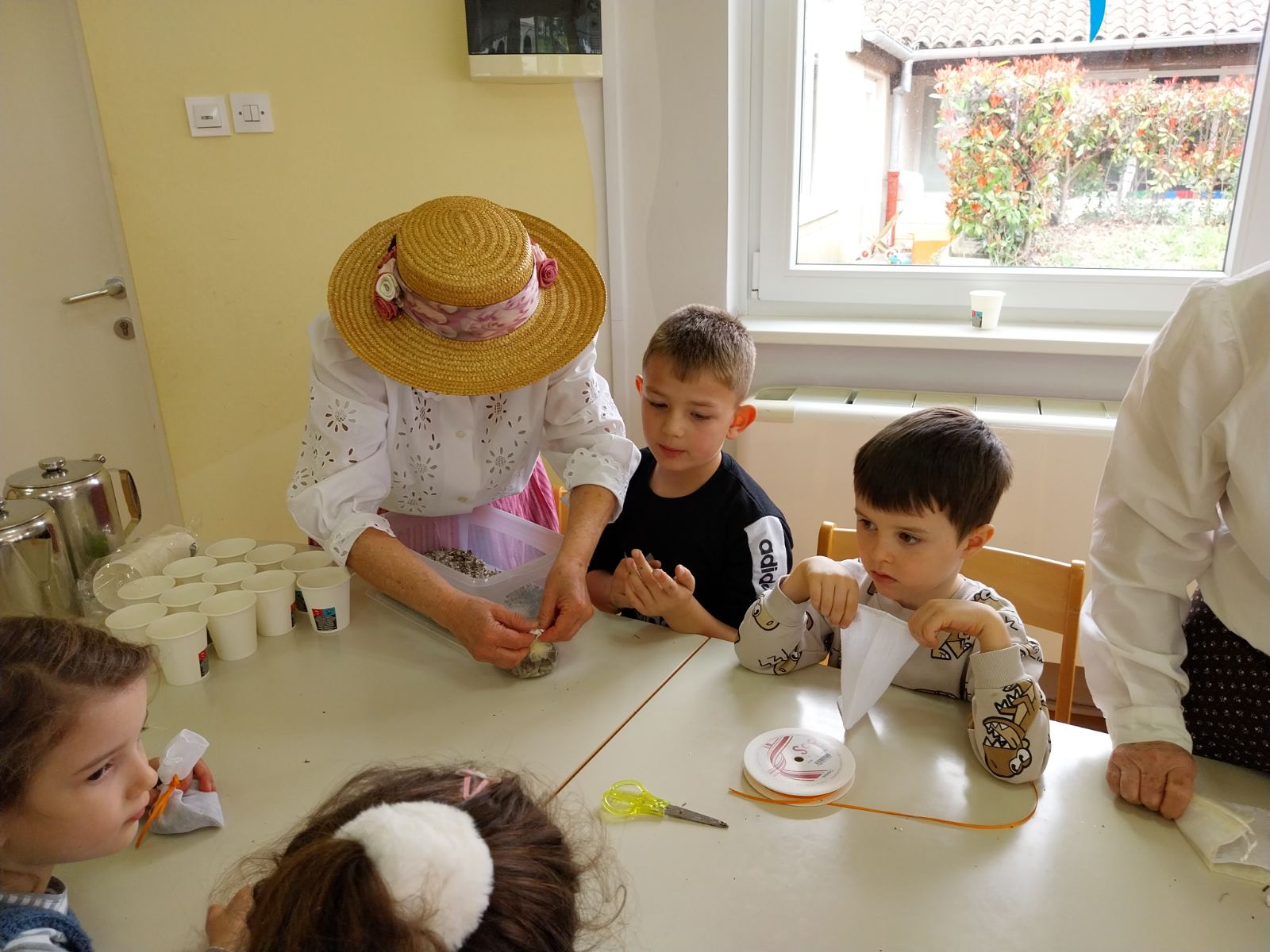 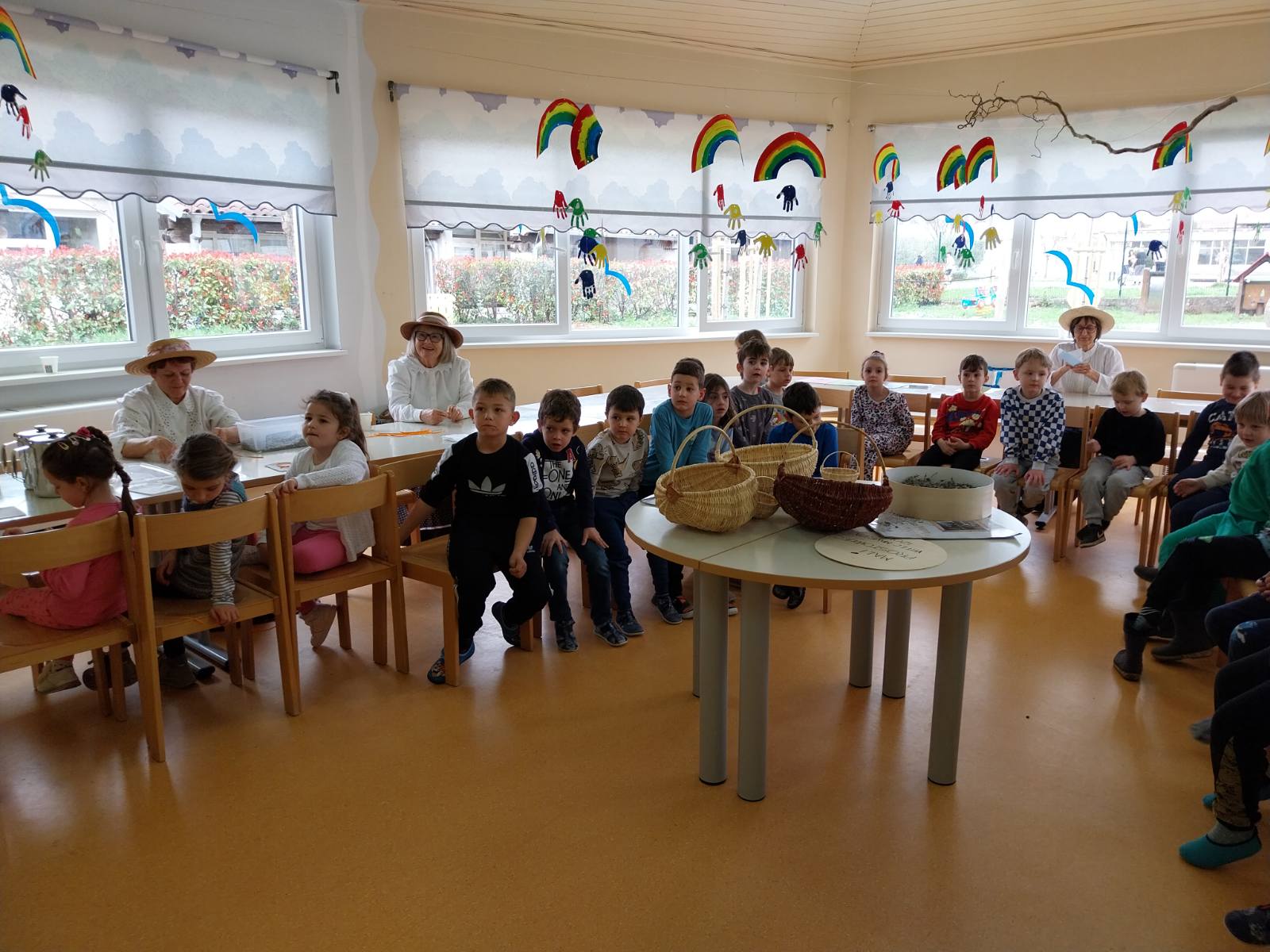 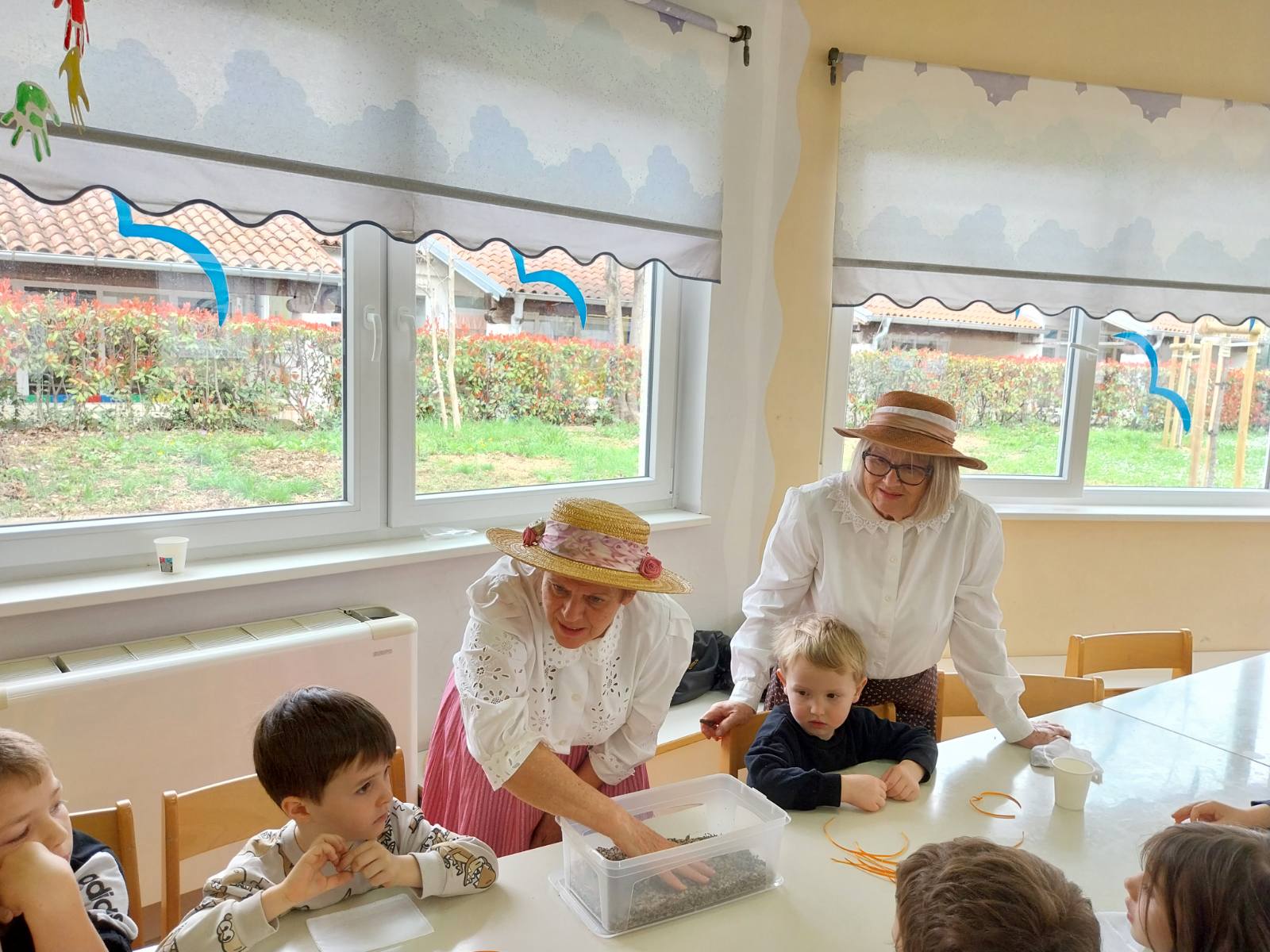 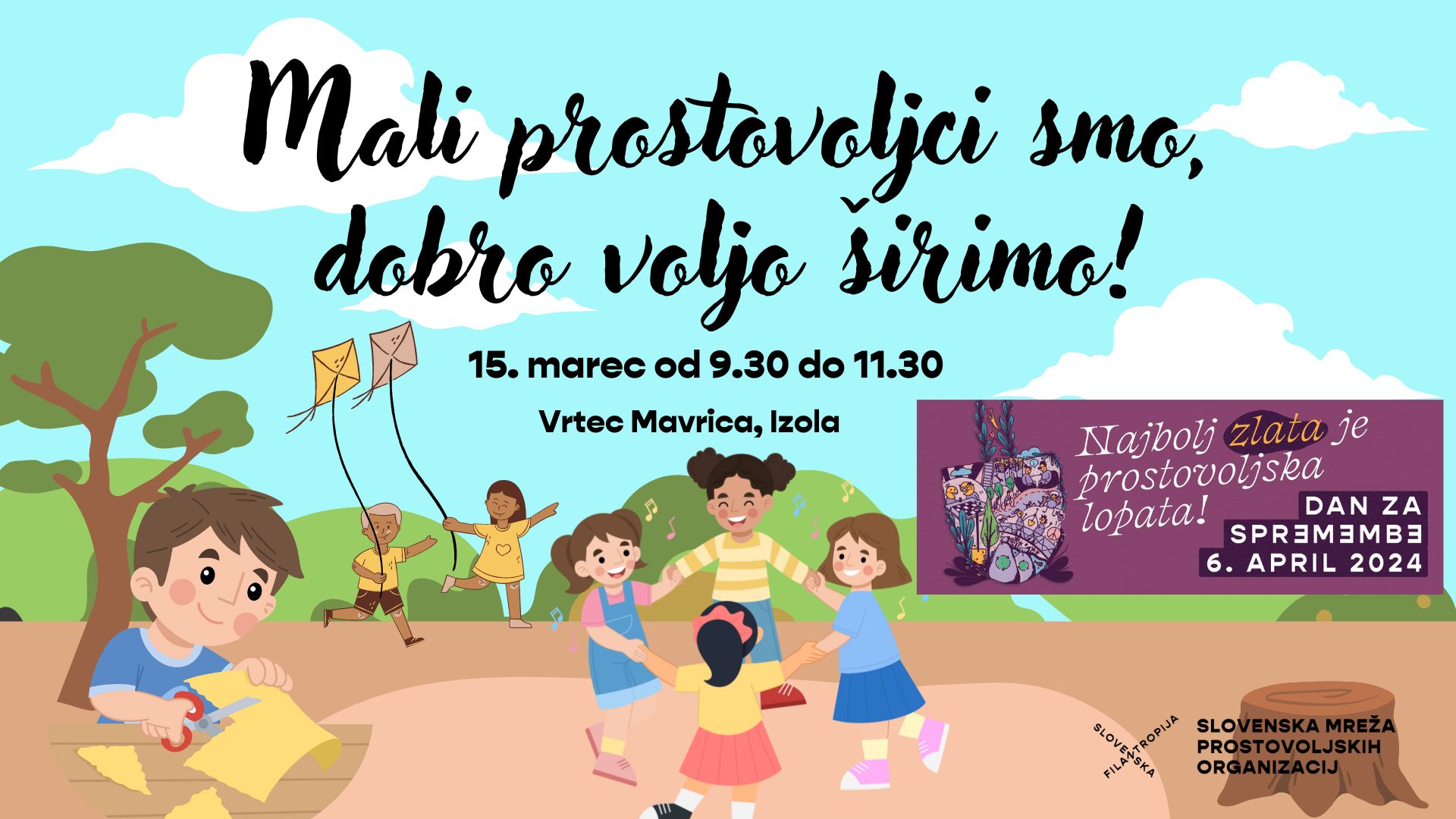 